Сумська міська радаVIІ СКЛИКАННЯ XXIX СЕСІЯРІШЕННЯ	З метою впорядкування роботи під час пленарних засідань Сумської міської ради, керуючись статтею 25 Закону України «Про місцеве самоврядування в Україні», Сумська міська радаВИРІШИЛА:	1. В статті п’ятій Регламенту частину другу викласти в новій редакції наступного змісту, відповідно змінивши нумерацію наступних частин статті:«2. Під час розгляду профільних питань на засіданні міської ради за своїми персональними робочими місцями в обов’язковому порядку повинні бути присутніми:керівники структурних підрозділів апарату міської ради;керівники виконавчих органів міської ради.3. Від початку засідання міської ради до його завершення за своїми персональними робочими місцями в обов’язковому порядку повинні бути присутні:головні розпорядники бюджетних коштів міської ради;заступники, помічники, радники міського голови.»	2. В першому підпункті частини четвертої статті 21 вилучити слова «та іншими наявними інформаціями виконавчих органів міської ради»3. Частину четверту статті 21 доповнити новим підпунктом наступного змісту:протокольні доручення головуючого на сесії.4. В статті 29 в частині другій в третьому абзаці замість слів «не більше п’яти робочих днів» записати слова «не більше двох робочих днів».5. В частині п’ятій статті 29 замість слів «що не може перевищувати п’яти робочих днів» записати слова «що не може перевищувати двох робочих днів».6. В другому абзаці частини шостої статті 29 замість слів «(в термін не більше п’яти робочих днів з моменту його отримання)» та «(не пізніше ніж на п’ятий робочий день з моменту отримання нею проекту рішення)» записати «(в термін не більше двох робочих днів з моменту отримання)» «(не пізніше ніж на другий робочий день з моменту отримання нею проекту рішення)» відповідно.7. В статті 30 частину шосту доповнити новим абзацом наступного змісту:«Розробники проектів рішень для оприлюднення на сайті разом з проектом рішення надсилають на адресу rada@smr.gov.ua в електронному вигляді також наступні довідкові матеріали:8. Доповнити главу 3 Розділу V Регламенту роботи Сумської міської ради VIІ скликання, затвердженого рішенням Сумської міської ради від 26.11.2015 № 1-МР «Про затвердження Регламенту роботи Сумської міської ради VIІ скликання» (зі змінами), статтею 39-1 наступного змісту:«Стаття 39-1. Порядок надання графічних та відео матеріалів для показу на пленарному засіданні.1. Депутатам Сумської міської ради, їх помічникам та посадовим особам виконавчих органів Сумської міської ради надавати графічні та відео матеріали для показу на пленарному засіданні до виконавчого органу Сумської міської ради з питань інформаційних технологій до початку проведення пленарного засідання сесії Сумської міської ради.2. Графічні та відео матеріали для показу на пленарному засіданні подаються уповноваженому органу із використанням офіційних адрес електронної пошти або на переносному носії (флеш карта).3. Графічні матеріали повинні бути у форматах .jpg або .pdf, відео матеріали повинні бути у форматах .avi, .mkv та .mp4. Файли, які подані в інших форматах можуть не підтримуватися технічними засобами системи електронного голосування «Рада-В» та не гарантуються до показу.4. Оператор системи електронного голосування «Рада-В» здійснює показ графічних та відео матеріалів виключно за вказівкою головуючого на пленарному засіданні.».9. В статті 55 в частині другій:вилучити передостанній підпункт « - про повернення до розгляду не прийнятого питання;»;додати новий підпункт наступного змісту: «- про внесення додаткових питань до проекту порядку денного».Сумський міський голова						    О.М. ЛисенкоВиконавець: Бєломар В.В.___________ 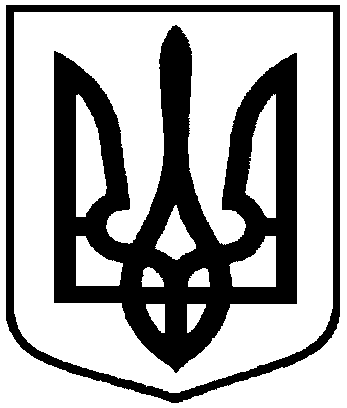 від 26 липня 2017 року № 2378-МРм. СумиПро внесення змін до Регламенту роботи Сумської міської ради VII скликання, затвердженого рішенням Сумської міської ради від 26 листопада 2015 року №1-МР (зі змінами)Орієнтовна назва проекту рішенняДовідкові матеріали до проекту рішення, які надсилаються для оприлюднення на сайті разом з проектом рішення:- Про розміщення тимчасових споруд1. Візуалізація.2. Ситуативний план-схема.3. Схема прив’язки.- Про виділення земельних ділянок1. Графічний матеріал- Про затвердження переліків об’єктів, які перебувають у комунальній власності і підлягають приватизації1. Фото об’єкту (ззовні та всередині) до та після проведення поліпшення.